28.04.2020- wtorek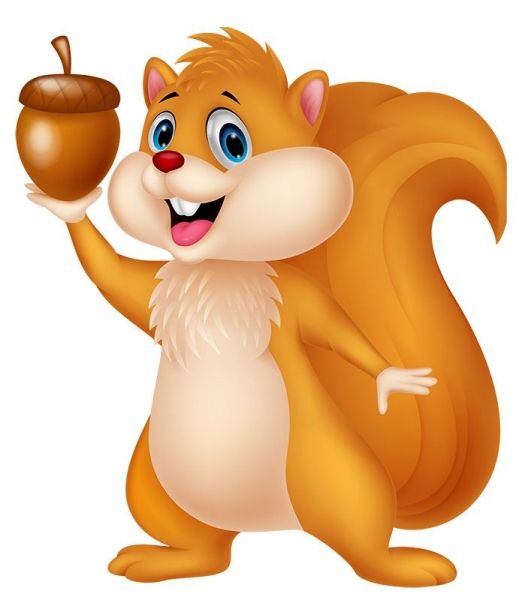 Dzisiejszy temat: Ziemia to nasz dom.Witam Was drogie dzieci piosenką:odsyłam do linku:https://www.youtube.com/watch?v=a9oGVJEdkpoZachęcam do ćwiczeń porannych i gimnastycznych:„Sadzimy  w polu”-  pozycja stojąca w rozkroku, skłon do prawej nogi, wyprost, skłon do lewej nogi, wyprost. Ćwiczenie powtarzamy 4 razy.„Rakieta”- dziecko naśladuje start rakiety. Stoi, wolno klaszcze jednocześnie pochyla się raz w lewo, raz w prawo. Potem klaszcze i tupie coraz szybciej. Obraca się, szybko uderza dłońmi w kolana. Prawą dłonią zatacza kółka przed nosem i wydaje dźwięk pracujących silników rakiety. Unosi ręce i podskakuje z okrzykiem: Hura! Rakieta wystartowała. Zabawę można powtórzyć.Zachęcam do posłuchania piosenki pt.  „W układzie słonecznym” Przypominamy nazwy planet.odsyłam do linku:https://www.youtube.com/watch?v=yxVMhKt-cvIZwrócenie uwagi dziecka na trzecią planetę w kolejności- ZIEMIA.ZIEMIA TO NASZA PLANETA.ZIEMIA TO NASZ DOM.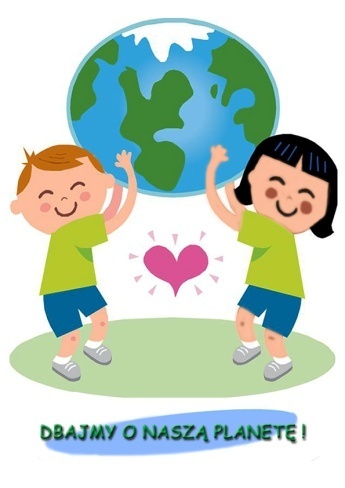 Zachęcam do pracy z ALFABETEM.Dziecko układa zdanie  przy pomocy alfabetu: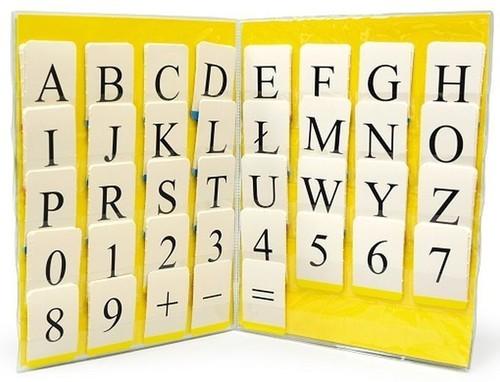 ZIEMIA TO NASZ DOM.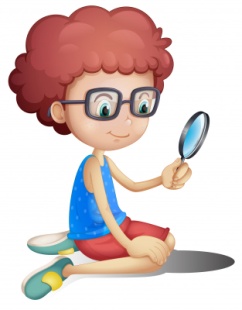 „Ile wody nam ucieka”- zabawa badawcza.Potrzebny nam będzie  również ALFABET.  Zadajemy dziecku zagadkę:Bez niej nikt z nas nie mógłby żyć. Jest potrzebna nie tylko ludziom, lecz także roślinom i zwierzętom. Występuje na całej kuli ziemskiej, ale tylko niewielka jej część nadaje się do spożycia przez ludzi. (WODA)Prezentujemy dziecku napis WODA i prosimy aby dziecko ułożyło ten napis z różnych liter  zestawu ALFABET.Przeprowadzamy zabawę badawczą:Zapraszamy dziecko do łazienki, odkręcamy kran w taki sposób, by woda kapała po kropelce do podstawionego naczynia. Prosimy dziecko, aby oszacowało ile wody może w ten sposób wylać się z kranu do naczynia przez pewien okres czasu np. 2 godziny- nastawiamy zegarek i mówimy dziecku ze czas minie kiedy zegar zadzwoni.Po tym czasie zapraszamy dziecko do łazienki, by sprawdzić czy udało im się poprawnie oszacować ilość wody, która zebrała się w naczyniu.Rozmowa z dzieckiem o tym, że: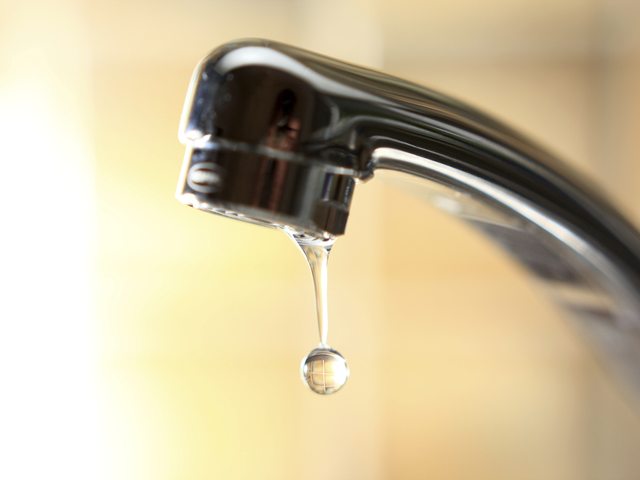 Niedokręcony kran powoduje marnowanie wody. Aby tego uniknąć, trzeba dokręcać krany, zakręcać wodę podczas mycia zębów.Proponuję obejrzenie filmiku edukacyjnego „Oszczędzanie wody”odsyłam do linku:https://www.youtube.com/watch?v=p0Nr-A7ElxQ„Ekoprzyjaciel”-  Zachęcam do  zabawy manualnej z wyprawką 46.Dziecko wypycha kształt ekoprzyjaciela wraz z dziurkami. Przewlekają sznurowadło przez dziurki w ubraniu smoka oraz w kołach roweru.„Jaka to cyfra”- Pokazujemy dziecku kartonik z wybraną cyferką,                a dziecko podaje jej nazwę i pierwszą głoskę oraz  podskakuje tyle razy ile ona wskazuje- cyferki pokazujemy w różnej kolejności.Zachęcam do wykonania karty pracy 4 str. 42aZachęcam do odszukania litery Z i wykonania wszystkich związanych z nią zadań.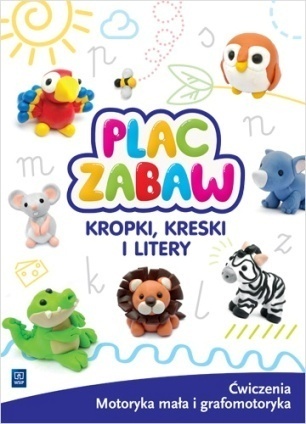 Dodatkowa karta pracy poniżej: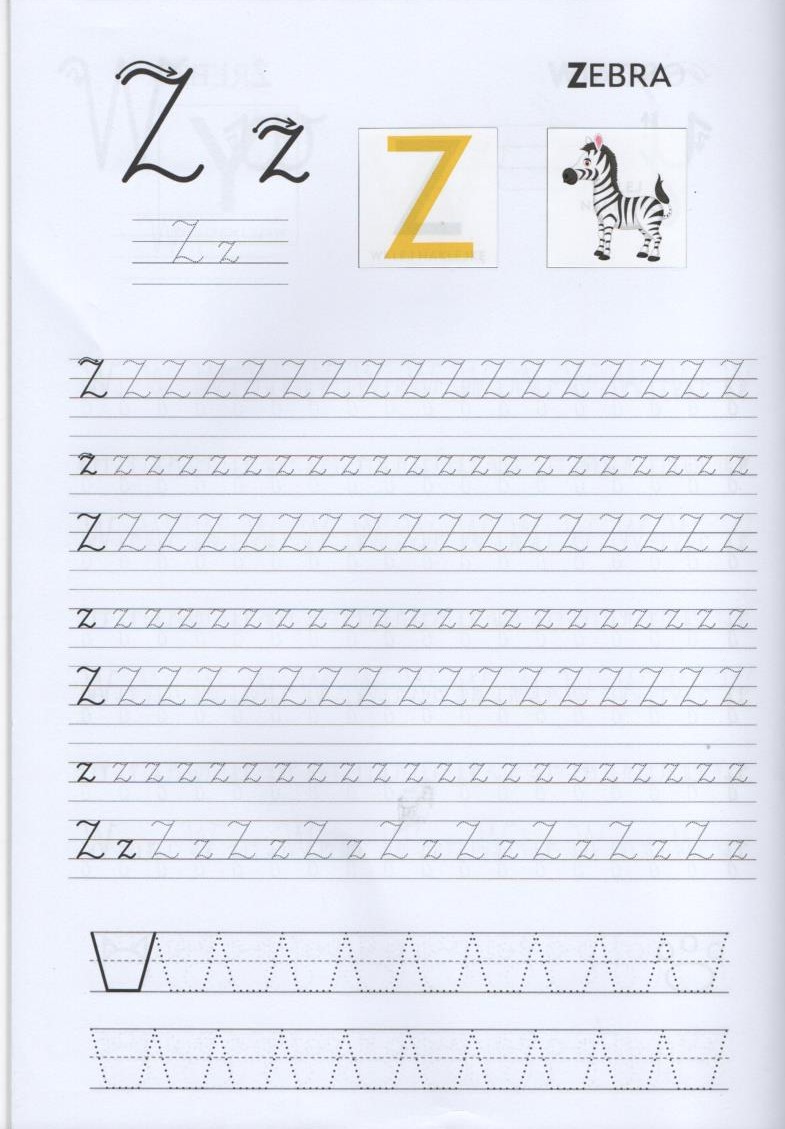 